Состав числа 2.Положите перед ребенком 2 пуговицы и спросите – как можно разложить эти две пуговицы на 2 кучки?Ответ ребенка: «В каждой кучке будет по одной пуговице».Подтвердите это и сделайте на листе такую запись: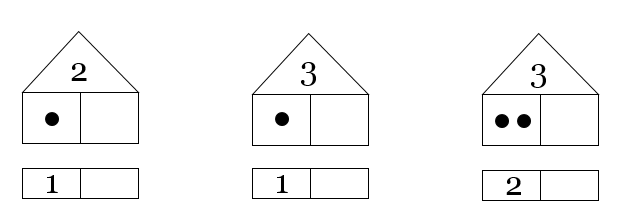 или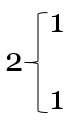 Покажите эту запись ребенку и скажите, что так мы записали состав числа 2.Из этой записи видно, что в каждой кучке у нас оказалось по одной пуговице.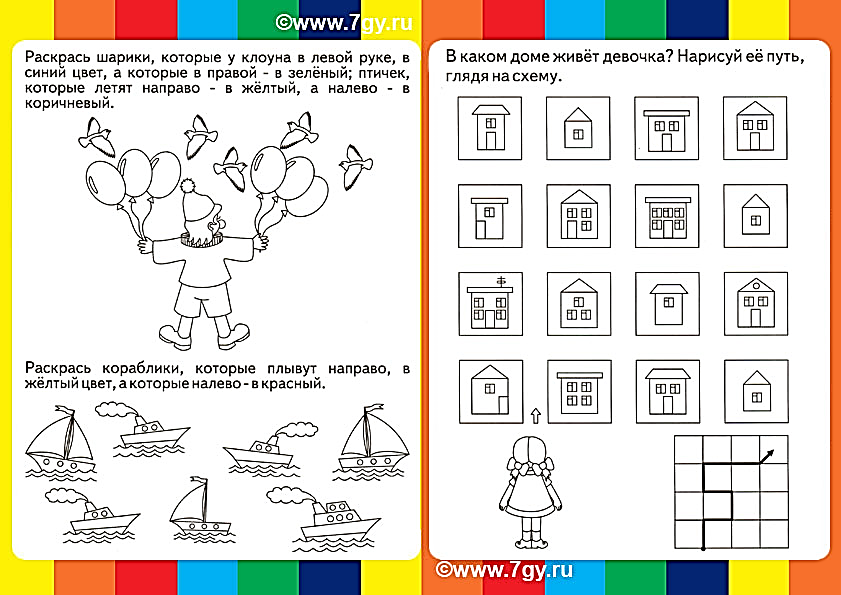 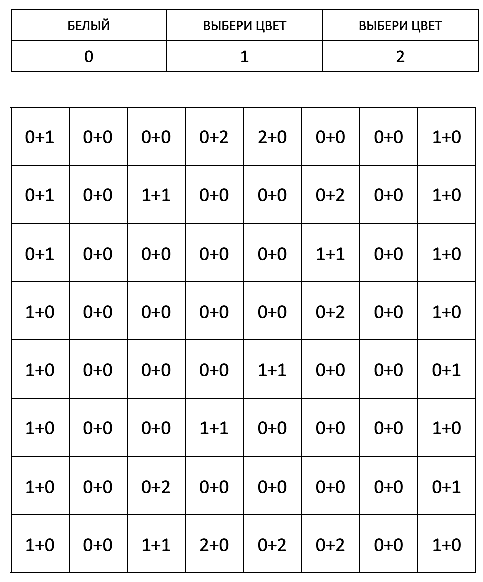 